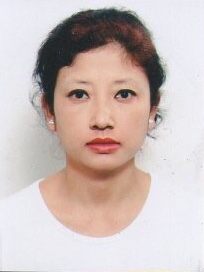 RACHAITA Email: rachaita.381380@2freemail.com CAREER OBJECTIVE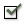 Strong Interpersonal and communication skills.  Problem analysis and problem solving.Organizational skills and customer orientation.Adaptality and ability to work under pressure. WORK EXPERIENCEWorked as an Office Assistant in Gangtok Water Supply &Sanitation Project.(2003-2005)Worked as Sales Associate at Reliance Trends.(2006-2009)Worked as an Office Assistant/Customer Service(2010-2018)CERTIFICATIONS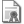 APTECH COMPUTER EDUCATION-(BASICS IN MS WORD/EXCEL/MICROSOFT POWERPOINT)(2005-SIX MONTHS COURSE)OUTSTANDING EMPLOYER OF THE YEAR-2004(Being the Youngest employer as Office Assistant/hard working/punctual/regularity in job)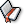 EDUCATIONAL BACKGROUNDNAMCHI  GIRLS SENIOR SECONDARY SCHOOL-10THBOARD-CBSE-(2003)NATIONAL INSTITUTE OF OPEN SCHOOLING-12thBOARD-NIOS-(2005)INDIRA GANDHI NATIONAL OPEN UNIVERSITY-B.A DEGREE-CENTRAL UNIVERSITY-(2007-2010)MY STRENGTHS	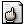 TEAM WORKADAPTABLE/LEADERSHIP QUALITYSTRONG WORK ETHICORGANISE/PLAN AND PRIORITIZE WORKDelivering Official letters to Govt.  Offices for upcoming Events/MeetingsBooking of Hotels/Guest Houses, Payments of Bills(Electricity/Hotels/Internet Connections/Flights)OFFICE ASSISTANT (2003 -2005)PERSONAL INFORMATION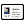 Date of birth		:	06/06/1985Sex				:	Female		Marital Status		:	MarriedNationality			:	IndianLinguistic Proficiency :	English, Hindi, Nepali, BengaliDECLARATION:I do hereby declare that the above information are true and correct to the best of my knowledge.